Pilegrimsvandring med konfirmantane; basert på eit opplegg frå Fræna Inspirasjonsark 2 frå Pilegrimsvandring i trusopplæringa, VID 2019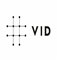 Kateket Anne Marie Sødal har hatt pilegrimsvandring ved alle dei tre kyrkjelydane der ho har vore kateket, og berre ein stad (Trondheim) ligg ved pilegrimsleia.Dei erfaringane ho har med konfirmantvandringar ynskjer vi å formidle vidare, noko revidert. Den gjer bruk av Kristuskransen som kan tingast frå IKO; denne kan alle få. I inspirasjonsark 4 lyfter vi fram Gudsperla og eg-perla. For andre vandringar med konfirmanter, sjå: http://oslo.pilegrimsleden.no/no/pilegrimspresten/konfirmantvandring/ og https://ressursbanken.kirken.no/nb-NO/2017/pilegrimsvandring-for-konfirmanter/ (Lunner)I Jordvenn – venn med hele skaperverket (IKO 2018) finst óg gode døme på vandringar; sjå særleg s 92-95 (Eidsberg). Konfirmasjonsleir kan óg opna opp for vandringar!Ved starten Velkommen!- Opprop  Mange som har gått pilegrimsvandring før? Skal ikkje snakke mykje her før vi går, men berre nokre stikkord om kva en pilegrim og pilegrimsvandring er. Nokon som veit kva ein pilegrim er? Tyder framand eller utenlandsk. Ei nemning ofte nytta om reisande, og det å være pilegrim var knytt til fare, sidan ein som framand sjeldan hadde nokon rettstryggleik i det landet ein vitja eller reiste gjennom. Opprinneleg ikkje noko religiøst knytt til det, men i mellomalderen fekk pilegrimsvandring si storheitstid. I den tida, som i dag, la pilegrimar verda over ut på vandringar til stader som hadde ei spesiell religiøs betydning for dei. Ny oppblomstring noDet spesielle med pilegrimsvandringa var at ho hadde eit mål, et heilagt mål – kyrkje eller stad som på grunn av si historie hadde ei spesiell tilknytning til Gud, kanskje hadde ein helgen levd eller openberra seg der? Undring og refleksjonVel så viktig som sjølve målet er det som vi opplever undervegs, i kropp, tanke og sinn.  Ei pilegrimsvandring er óg eit høve til å la tankane fly, store tankar. Kan alle tenke på ein stor tanke (enten kva er kjærleik, kva er å tru på noko; eller kva for positive opplevingar i livet  gjer meg til meg?) Salme som sett oss på sporet: Må din vei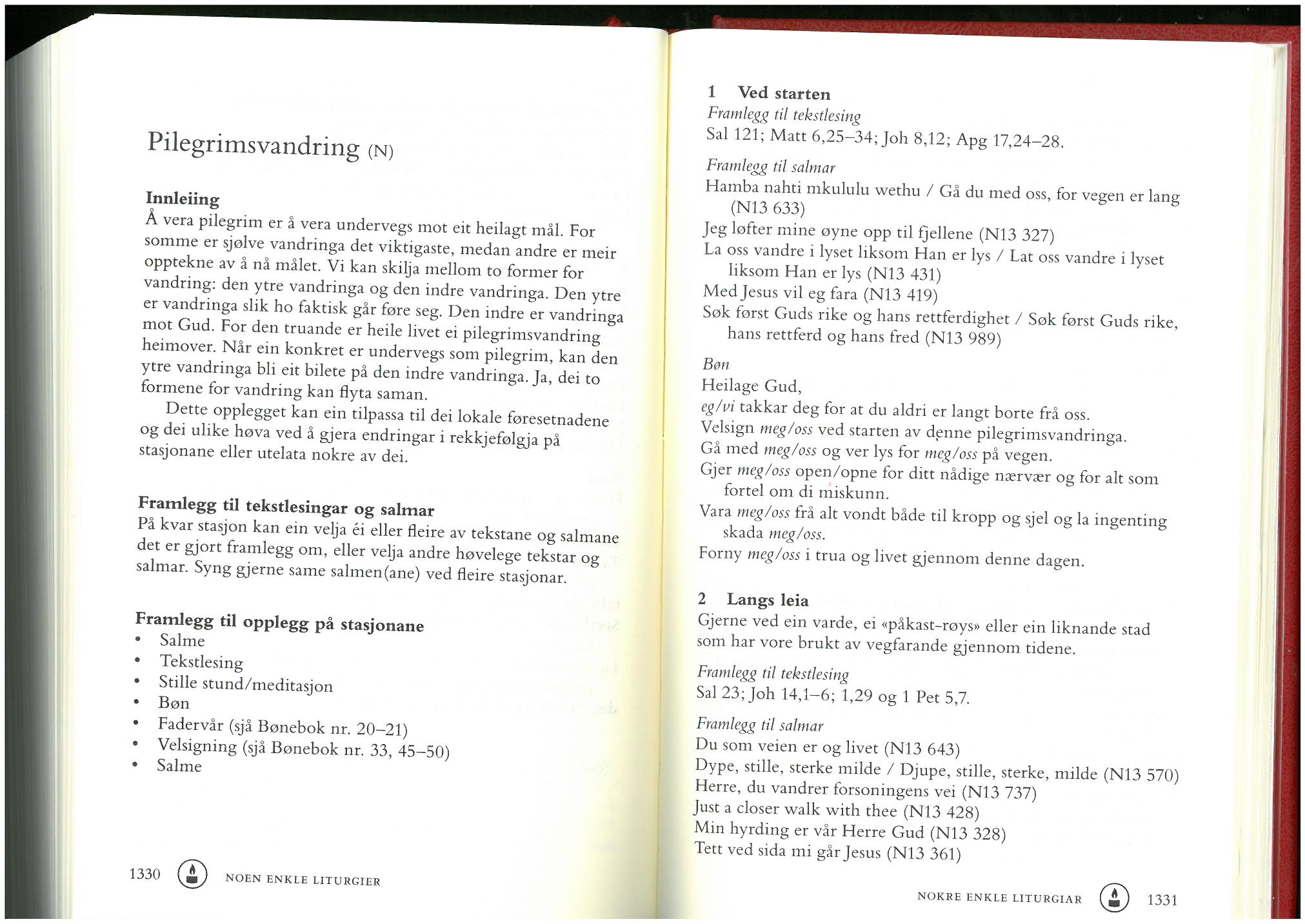  Første stopp: Ved elva  Start med å spørje om dei store tankane (kva er kjærleik, kva er å tru på noko; eller kva for positive opplevelevingar i livet gjer meg til meg?)Deretter: Stå i ro. Ver heilt stille! Lytt! Høyrer vi noko? Det er på ein måte stille, men så er det ikkje heilt stille likevel. Vi kan kanskje kalle det for det «levande stille». Vi har nokre svake lydar som på ein måte er ein del av det stille.Det fantastiske med naturen er opplevingane som er annleis enn heime i stova: Lydane av vatn, bekkar, fuglar, dyr, pusten, hjarteslaga, tankane. Mange opplever at dei kjenner at dei lever når dei er ute i naturen.Mange får kopla skikkeleg av frå det daglege, og samtidig får dei betre høve til å reflektere over det som er viktig for dei i livet, med det ein er oppe i akkurat her og no i livet.Og det er noko av det fantastiske med sjølve vandringa som ein pilegrim gjer. Det er derfor fint å kunne gå pilegrimsvandring saman med andre og prate saman; men det er også godt å kunne gå litt i  det stille – kanskje litt for seg sjølv. Stilleperlene. Det kan vere lurt å øve på å kjenne på det stille. For nokre er det nesten ubehagleg. Stillheita kan opne opp for tankar og løyndomar du ikkje vil oppdage før du prøver. ”Det er godt å vere stille og venta på hjelp frå Herren”, Klag 3.26Bruk litt av vandringa til å kjenne på stillheita, kva oppdagar de, kva veg går tankane, korleis kjennest kroppen ut?Dåpsperle Vi står ved ei elv. Dei første kristne vart døypte i  elver med full neddykking. Dåp i dag skjer ikkje på same måten, men vatnet spelar likevel ein viktig rolle. Dåpen og dåpsvatnet gjer oss til Guds barn. Vi blir teikna med krossteikn med lovnad om at Gud vil vere med gjennom livet og at vi skal få tru at vi høyrer han til.Vatnet er ikkje nokon trylledrikk. Katekismen seier: «For utan Guds ord er vatnet berre vatn og ingen dåp, men med Guds ord er det ein dåp, eit nåderikt livsens vatn og eit bad til ny gjenføding i Den heilage anden…”» Litt vanskeleg kanskje, men å vere døypt er å bli sett inn i en ny samanheng, du høyrer Gud til, den kristne kyrkja på jorda og eit stort verdsvidt fellesskap av Gudsfolk.Alle ausar vatn tre gonger i elva i namnet til Fader, Son og DHA, til minne om dåpen.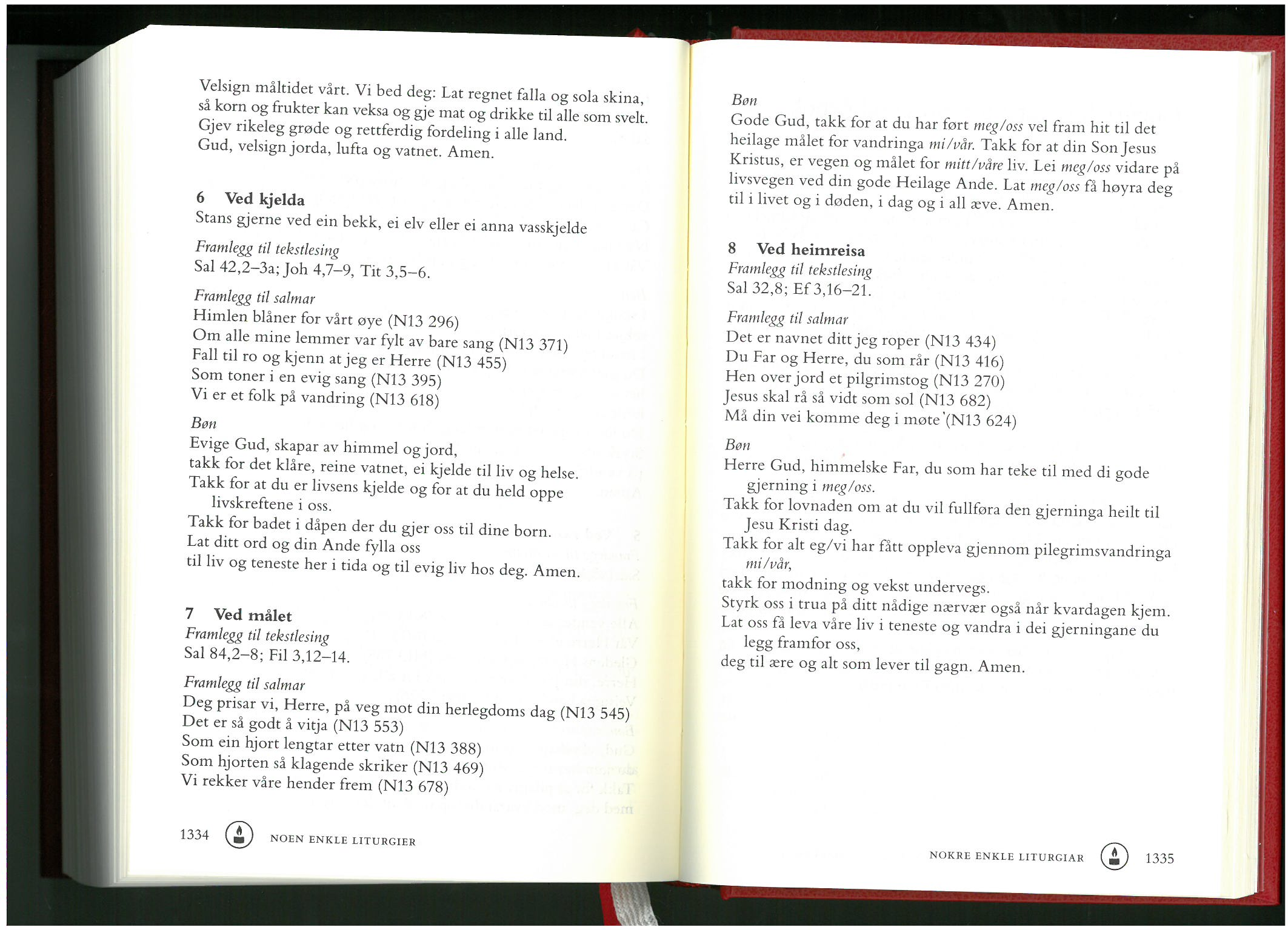 Andre stopp: Ved ein open stad, fjell (viss mogleg)
Hugsar de kva  pilegrim tyder? Framand. Ein pilegrim har brote opp frå heimstaden for å gå til et heilagt mål.Det kunne vere krevjande å gå pilegrimsvandring. Dei reiste gjerne saman i flokk, for å beskytte kvarandre, eller av økonomiske grunnar, men motivasjonen var aller mest å verkeleggjere fellesskapstanken.ØrkenperleIsraelsfolket var framande  og  slavar i Egypt i mange år. Dei hadde det ikkje godt som undertrykte. Så førte Moses dei ut av Egypt gjennom Rødehavet. Førti år vandra dei i ørkenen. Der fikk dei 10 bod som levereglar. Som menneske har vi samvit og ansvarskjensle. Vi kan trene på det som er rett, kjempe mot uretten. Ørkenperla skal minne oss om boda, om å være heile og sanne menneske, kunne hjelpe kvarandre og vise kvarandre kjærleik.Kva gjer vi når vi ikkje klarer det? Jesus gjer det mogleg å prøve på nytt når vi vender oss til han.Motiva for å gå pilegrim var mange. Nokre gjekk i håp om å få hjelp mot sjukdom eller andre ting. Andre skulle innfri ein lovnad dei hadde gjeve i samband med at dei hadde fått hjelp. Hjelpa var komen og vandringa blei ei takkevandring.Botspilegrimen er kanskje den mest kjende. Ein kunne påleggjast å gå pilegrim for på den måten å sone ugjerningar som var gjort. Dessutan er det sannsynleg at mange som i dag berre var reise- og eventyrlystne.Som vi skjønar er det mange grunnar til å vere pilegrim, men det hadde ein bakgrunn og eit føremål. Pilegrimsvandring viste ein veg i livet, tanken og sinnet.«Og endå vil eg visa dykk ein betre veg» (1. Kor 12.31b), der vi finn tru, håp og kjærleik.Tredje stopp: Ved ein tett skog (viss mogleg)Høyre korleis det går; er de slitne? 
Det tyngste vi ber på i livet, treng ikkje vere ein fysisk ryggsekk, noko ytre. Indre bører kan kjennes vel så tunge som ein ryggsekk. Nokre eksempel på kva det kan vere?Uro, redsel, bekymring, noko gale som er gjort, noko som må gjerast opp. Det er godt å kunne leggje frå seg det som plagar og kjenne seg betre på alle måtar, heile kroppen.NattperleNattperla er svart. Minner oss om at livet er vanskeleg og tungt nokre gonger av ulike årsaker. Midt i det som ser mørkt, vanskeleg og ugjennomtrengjeleg ut, vil óg den svarte perla minne oss om at der er Gud. Når vi er i nattperla kan vi kjenne oss som læresveinane i stormen på Genesaretsjøen i ein båt full av vatn medan Jesus sov. Bryr du deg ikkje om at vi går under? Jesus bryr seg når du møter storm, sorg, krise og død. Jesus reiste seg og stilla stormen. Når du ikkje ser nokon utveg, så finnes han der midt i mørkret, ikkje alltid slik at det som er vanskeleg blir borte, men Jesus vil vere med oss i det som skjer.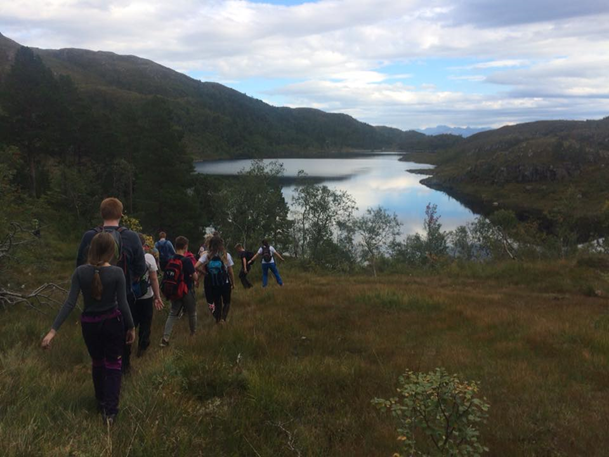 foto: Anne Marie SødalJesus vil gjerne at vi deler med han det som skjer i livet vårt. «Kast all dykkar uro på han, for han har omsorg for dykk» (1. Peter 5:7). Dette var viktig for pilegrimane. Dei gjorde det veldig konkret ved å bære ein stein som symbol på det dei sjølve bar på. Så la dei frå seg hos Gud – som ei Påkastrøys.Dette skjer også i dag. På Dovre mellom Oslo og Nidaros finn ein  ei kjend påkastrøys frå mellomaldaren. Vi skal óg gjere det same. Ta ein stein. Prøv å gå stille. Kjenn etter om det er noko de vil leggje frå dykk hos Gud.Avslutt med: Jesus, Guds son, du ljos i mitt indre. Lat ikkje mørkret få tala til mi sjel. Jesus, Guds son, du ljos i mitt indre. Opna meg for din kjærleik og fred Fjerde stopp: Ved påkastrøysa  Stopp ved påkastrøysa. Stå i ring. Vi legg på steinane etter tur. Ro i ringen. Steinen som bilete på uro og plager vi legg av oss. Gå roleg fram, legg ned, ikkje kast. Syng gjerne mens folk legg ned stein: Jesus, Guds son, du ljos i mitt indre. Lat ikkje mørkret få tala til mi sjel. Jesus, Guds son, du ljos i mitt indre. Opna meg for din kjærleik og fred.Deretter kan konfirmantane utfordrast til å ta fram enten sitt eige spørsmål frå dei store tankane –gjerne med bruk av eg-perla eller Gudsperla – eller at konfirmantane blir einige om eit felles spørsmål (meir finst på inspirasjonsark 4 Pilegrimsvandring i trosopplæringen)I kyrkja: Avslutning ved lysgloben Ta av sko ved inngangen. Vis fram noko i kyrkja for konfirmantane før dei ender ved lysgloben.Lystenning.Avslutt medVår FarMå din vei komme deg i møteViss tida gjev høve, vil det her være mogleg med ei samtale i grupper (ikkje meir enn ti i kvar gruppe) rundt et felles spørsmål (meir finst på inspirasjonsarket 4 frå Pilegrimsvandring i trosopplæringa). 